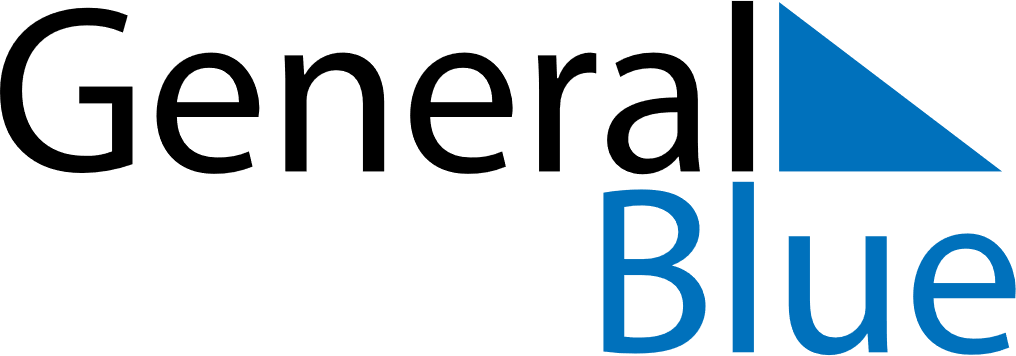 May 2022May 2022May 2022May 2022SloveniaSloveniaSloveniaSundayMondayTuesdayWednesdayThursdayFridayFridaySaturday12345667May Day HolidayMay Day Holiday8910111213131415161718192020212223242526272728293031